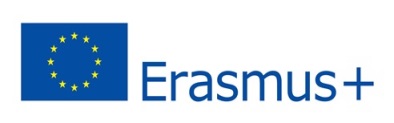 kA1 – Mobilita’ individuale ai fini dell’apprendimentoAmbito VETMODULO DI RICHIESTA DI EMENDAMENTO ALLA CONVENZIONEVariazione compagine partenarialeDICHIARAZIONE DI CONFORMITÀIl sottoscritto dichiara che le informazioni fornite nel presente modulo sono esatte e veritiere e sono state approvate da tutti i Beneficiari del progetto............................................................................................................……………………………………………(Firma originale della persona legalmente autorizzata ad agire per conto del Beneficiario e firmataria  della Convenzione originaria) Nome del Rappresentante legale del Beneficiario/Coordinatore: ………………..………………………..………………Luogo e data: ..………………………………………………………………………......…………………………..…Firma: ..………………………………………………………………………......…………………………..…Modulo da restituire al seguente indirizzo pec: agenziaerasmusplus@isfol.itSi prega di compilare solo la sezione di pertinenza.Fornire informazioni dettagliate circa il/i beneficiario/i in uscita e le motivazioni del ritiro Elenco dei documenti da allegare alla presente richiesta di emendamento:lettera di rinuncia, datata e firmata dal Rappresentante legale del Beneficiario uscenteSulla base delle informazioni fornite nella presente richiesta, l’AN predisporrà una versione aggiornata della “Lista dei Beneficiari” - Allegato VI alla Convenzione, che sarà inviata contestualmente all’emendamento perfezionato.NB: Nel caso di contestuale sostituzione di Beneficiario compilare anche la sezione A del presente Modulo.Fornire informazioni dettagliate circa il/i Beneficiario/i in ingresso e le motivazioni dell’adesioneC.1 – Scheda informativa del nuovo BeneficiarioSede legaleReferente per il progetto Firmatario autorizzatoAggiungere fogli supplementari, se necessario.Elenco dei documenti da allegare alla presente richiesta di emendamento:copia del Mandato sottoscritto dal nuovo BeneficiarioSulla base delle informazioni fornite nella presente richiesta, l’AN predisporrà una versione aggiornata della “Lista dei Beneficiari” - Allegato VI alla Convenzione, che sarà inviata contestualmente all’emendamento perfezionato.Si rammenta che i nuovi Beneficiari devono essere in possesso del PIC Number.Numero Convenzione: Codice CUP:Sezione A	Ritiro di uno o più BeneficiariDenominazione del Beneficiario che si ritiraDenominazione del Beneficiario che si ritira123…Motivazioni del ritiro (1/2 pagina max)Motivazioni del ritiro (1/2 pagina max)123…Nel caso in cui non subentri alcun nuovo Beneficiario, fornire informazioni dettagliate sulla (re)distribuzione dei compiti tra i Beneficiari preesistenti Sezione B	Ingresso di Beneficiari (sostitutivi o aggiuntivi)Denominazione dell’organismo nella lingua nazionale  e in inglese, francese o tedesco (se possibile)Tipologia di organismoPIC NumberVia e n. civicoC.A.P.Comune e ProvinciaPaeseSito WebNome e CognomeSig.    Sig.ra  Funzione/CaricaTelefonoFaxE-mailNome e CognomeSig.    Sig.ra  Funzione/CaricaE-mailDescrizione del nuovo Beneficiario: dimensione, ambito di attività, aree di competenza e professionalità in relazione all’iniziativa progettuale   Motivazioni dell’adesione Competenze ed expertise del personale del nuovo Beneficiario coinvolto nel progetto (massimo 5 righe per persona)Compiti assunti dal nuovo Beneficiario 